Занятие для детей старшей группы «Подарок маме»(художественно – эстетическая аппликация)Павловская Марина Сергеевна – воспитательДавудова Лика Михайловна – воспитательЦель: создание условий для развития творческих способностей дошкольников.Задачи:Обучающие задачи:- продолжать знакомить с нетрадиционной техникой аппликации – прием скручивания и скатывания квадратов бумажных салфеток.Закрепляющие задачи:- закреплять навыки детей работы кистью с клеем, и умением наклеивать детали в заданном месте на листе бумаги;- воспитывать любовь и уважение к маме, желание доставлять радость близкому, родному человеку;Развивающие задачи:- развивать творческие способности детей;- закреплять умение аккуратно наклеивать детали и составлять композицию;- развивать внимание и логическое мышление;- развивать воображение.Воспитательные задачи:- воспитывать любовь и уважение к маме, желание доставлять радость близкому, родному человеку;- воспитывать аккуратность, усидчивость.Планируемые результаты:- умение применять усвоенные знания;- уметь выполнять работу по заданному алгоритму.Предварительная работа: - Чтение стихов о маме;- беседы с детьми о маме.Учебно-методический комплект:образец готовая аппликация цветка, цветной картон, цветная бумага для листочков, ватные диски, ножницы, клей, поднос.Ход занятия.Организационный момент.Воспитатель собирает детей вокруг себя.   Доброе утро, ребята. Я хочу увидеть ваши внимательные глазки, готовы глазки? А внимательные ушки готовы? Вижу, что все готовы   Я хочу прочитать для вас очень красивое стихотворение, послушайте его, пожалуйста:-Мамочка любимая, нет тебя милей.
Мне сказать так хочется о любви своей!Только нужные слова, где мне отыскать, Чтобы о любви тебе мамочка сказать! Приближается праздник мам. Что принято дарить женщинам на праздник?Воспитатель: Любой подарок будет очень приятен, но цветам будут рады все, особенно мамы. А как вы думаете, почему?Воспитатель: А теперь я вам предлагаю рассмотреть и просто полюбоваться на цветы. (воспитатель показывает картинки разных цветов)Воспитатель: Вам понравились цветы?Воспитатель: Как о них можно красиво сказать? (ответы детей) (чудесные, удивительные, нежные, восхитительные, очаровательные, необыкновенные, красивые, изящные, душистые, волшебные)Воспитатель: Правильно, молодцы. Хотите поиграть? Я буду загадывать загадки о цветах, а вы должны ответить правильно, не ошибитесь.Красивые цветочки Расцвели в саду,Запестрели красками, А осень на носу. (Ответ: Астры)
Мы несли грибы в корзине И еще цветочек синий. Этот синенький цветок Назывался… (Ответ: Василек)
Он похож на колосок- Многоцветен и высок, Только странный он чуток – Вместо зернышек – цветок. (Ответ: Гладиолус)
То фиолетовый, то голубой, Он на опушке встречался с тобой. Он похожий на звоночек Это милый … (Ответ: Колокольчик)
Нам запах свежести лесной Приносит позднею весной Цветок душистый, нежный, Из кисти белоснежной. (Ответ: Ландыши)
Золотой и молодой За неделю стал седой, А денечка через два Облысела голова. (Ответ: Одуванчик)
Воспитатель: Молодцы, справились и отгадали все загадки правильно.А сейчас хотите сделать подарок для мамы своими руками? Мы будем делать цветок — ромашку. Напомните, как называются все части цветка.Скажите, пожалуйста, дети, вам нравятся цветы? А ваши мамы любят цветы? Сегодня я предлагаю вам приготовить нашим мамам подарочки, сделать для них цветочки. Воспитатель: Посмотрите, что перед вами лежат на столе? (бумага, карандаш, ножницы, клей)Воспитатель: Перед тем, как начать нашу работу, я предлагаю вам вспомнить технику безопасности при работе с ножницами.1. Храните ножницы в указанном месте в определённом положении.2. При работе внимательно следите за направлением резания.3. Не держите ножницы лезвием вверх.4. Не оставляйте ножницы с открытыми лезвиями.Молодцы!Воспитатель: Ребята, посмотрите на образец. Я расскажу, с чего мы начнем свою работу. Обведем свою руку, это будет как будто куст. Воспитатель: Мы сделаем сегодня цветок. Но он будет необычным, объемным. А сделаем мы его из ватных дисков. Напомните, как называются все части цветка?Воспитатель: Кладем перед собой картон, в центре нарисован кружок. Берем ватные диски, наносим клей на серединку диска и наклеиваем вокруг кружочка – получаются лепестки. А из прямоугольника, получим листочек, срезая края. Приклеиваем его. Берем кусочек салфетки желтого цвета, сминаем ее и получаем серединку. Наносим клей на картон в центр цветка и приклеиваем серединку.   Все, готово.  У нас получился очень красивый цветок   Теперь отдохнем.Проводится физминутка «Цветы»Спал  цветок и вдруг проснулся, (туловище вправо, влево)                                                                            Больше спать не захотел, (туловище вперед, назад)                                                                              Шевельнулся, потянулся, (руки вверх, потянуться)                                                                                Взвился вверх и полетел (руки вверх, вправо, влево)                                                                             Солнце утром лишь проснется,                                                                                                                              Бабочка кружит и вьется (покружиться)И присели. (дети садятся на места)Воспитатель: Что мы будем делать сначала, что потом?  Закрепление последовательности работы детьми.  (дети рассказывают последовательность работы)Воспитатель: Положите перед собой картон. Взяли в правую   руку кисть «Держим кисточку вот так, это трудно? нет пустяк. В лева в права, вверх и вниз, побежала наша кисть» Теперь можете приступать к работе.Самостоятельная работа детей.    (Педагог включает музыку. Уточняет последовательность, помогает при необходимости)Воспитатель: Какие красивые ромашки у вас получились. Вам понравилась такая необычная, интересная работа? Давайте сделаем выставку наших работ.  Мне понравилась эта ромашка (показывает на цветок).  Правильно расположены лепестки, ровно срезаны уголки у листочка.  А тебе, Маша, какой цветок понравился?  (дети анализируют свои работы).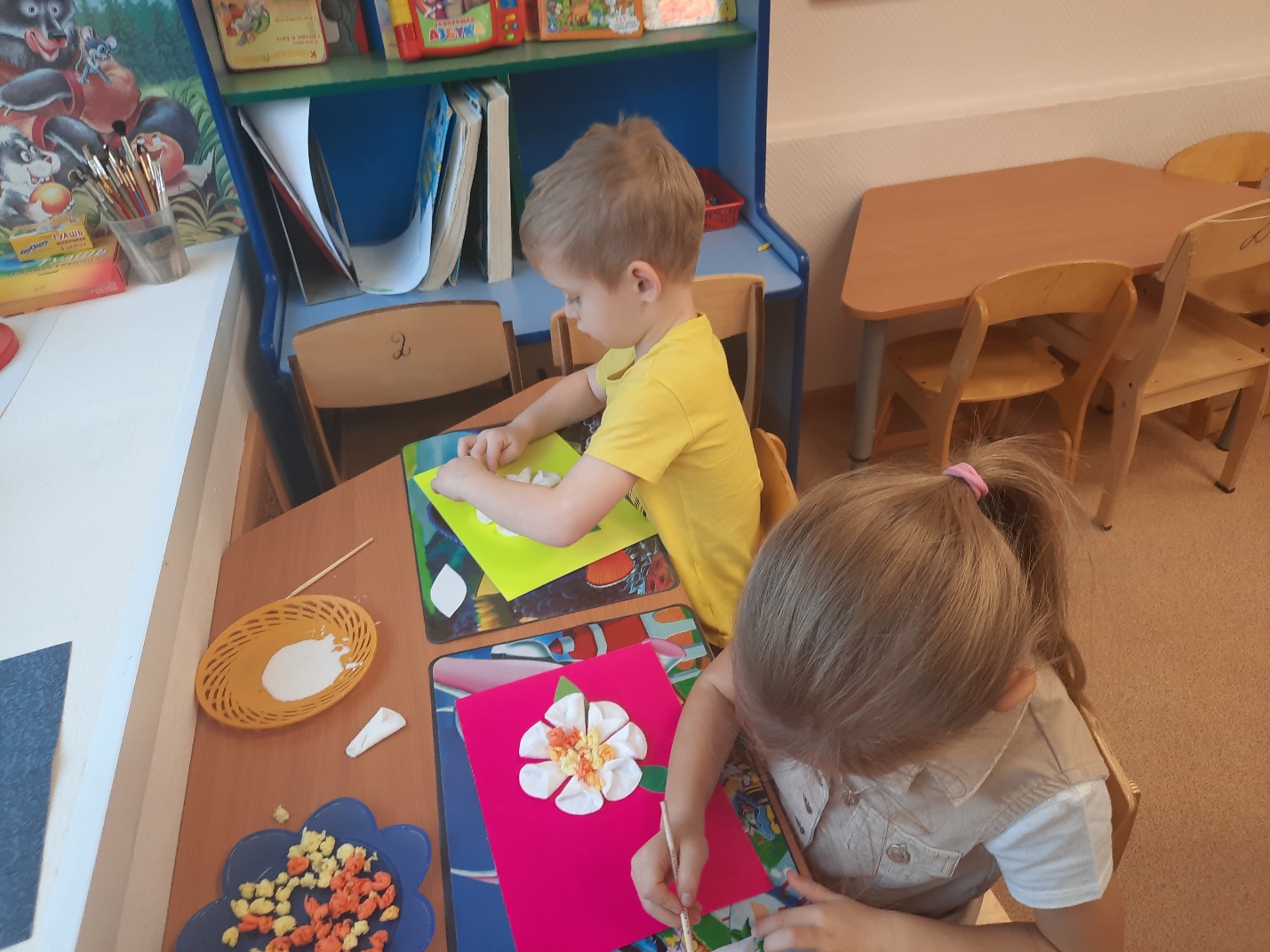 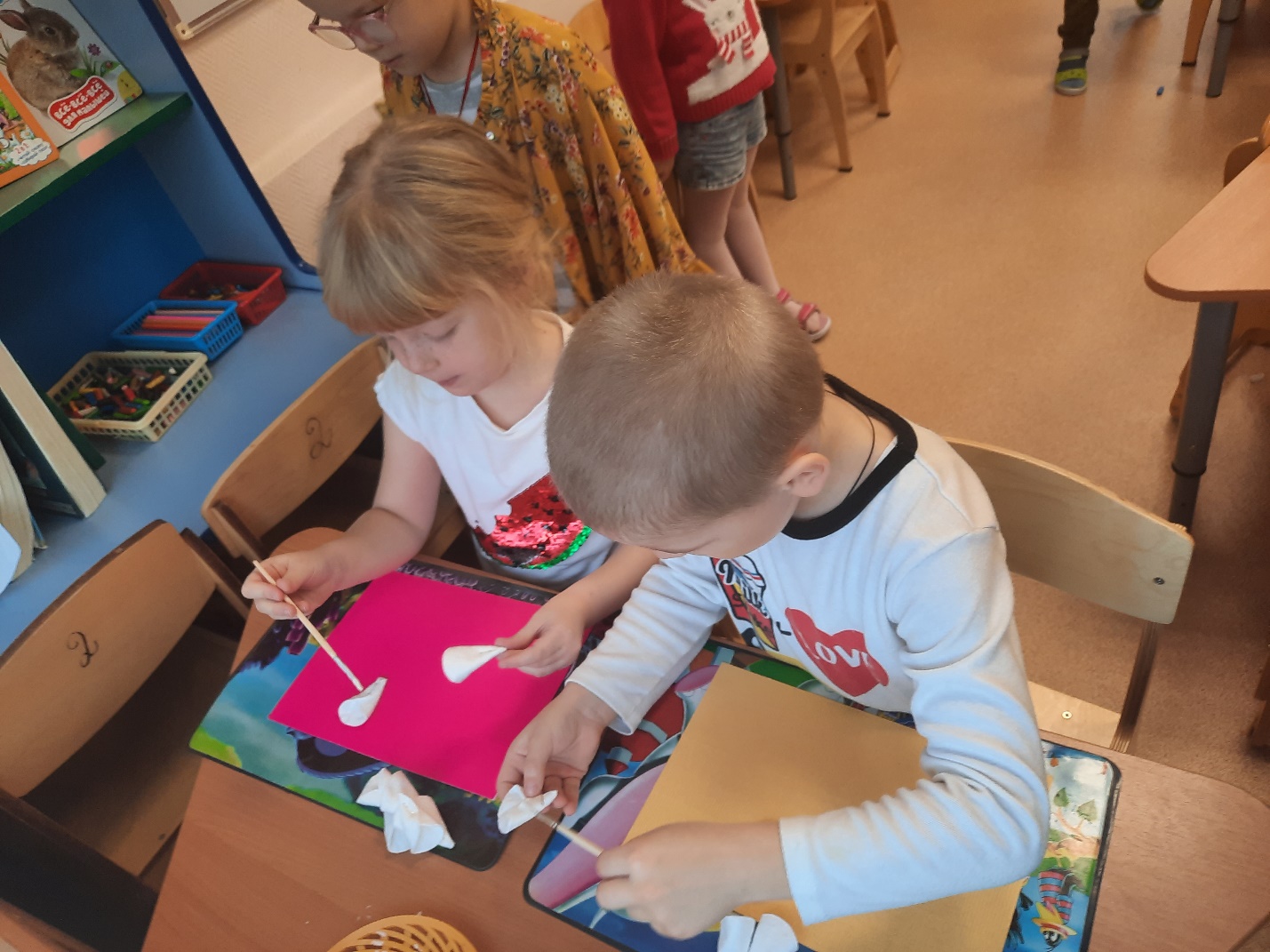 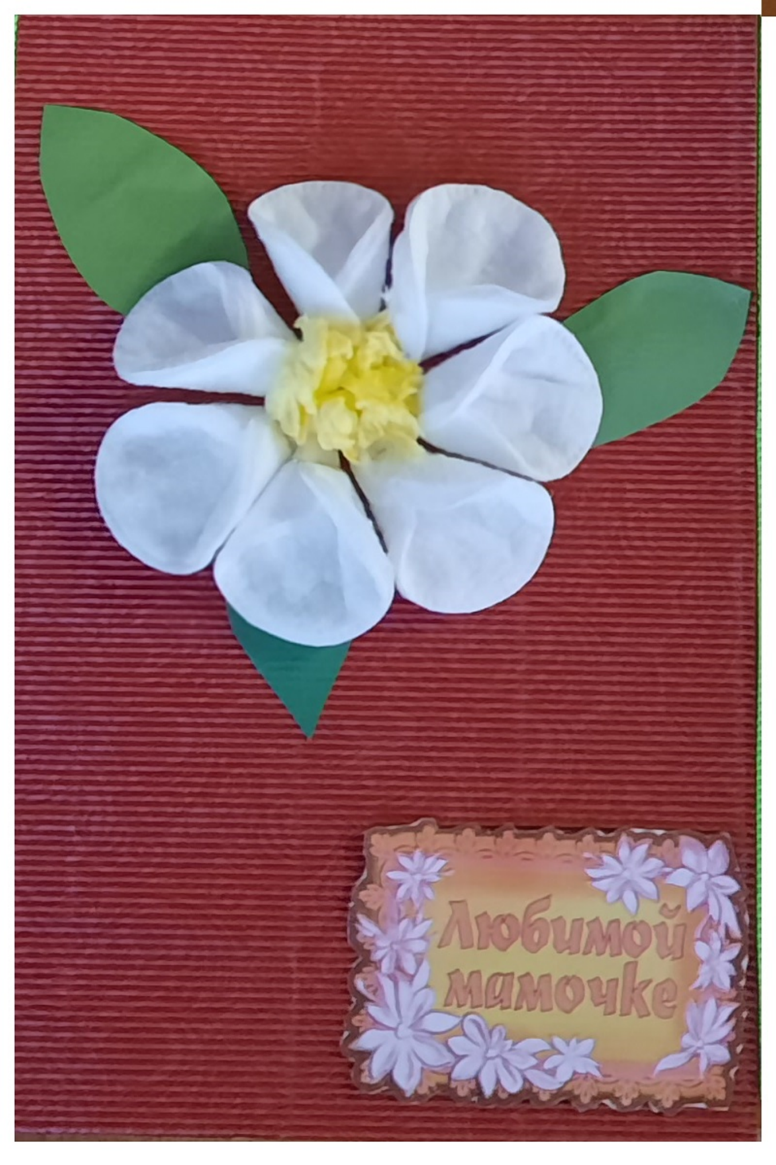 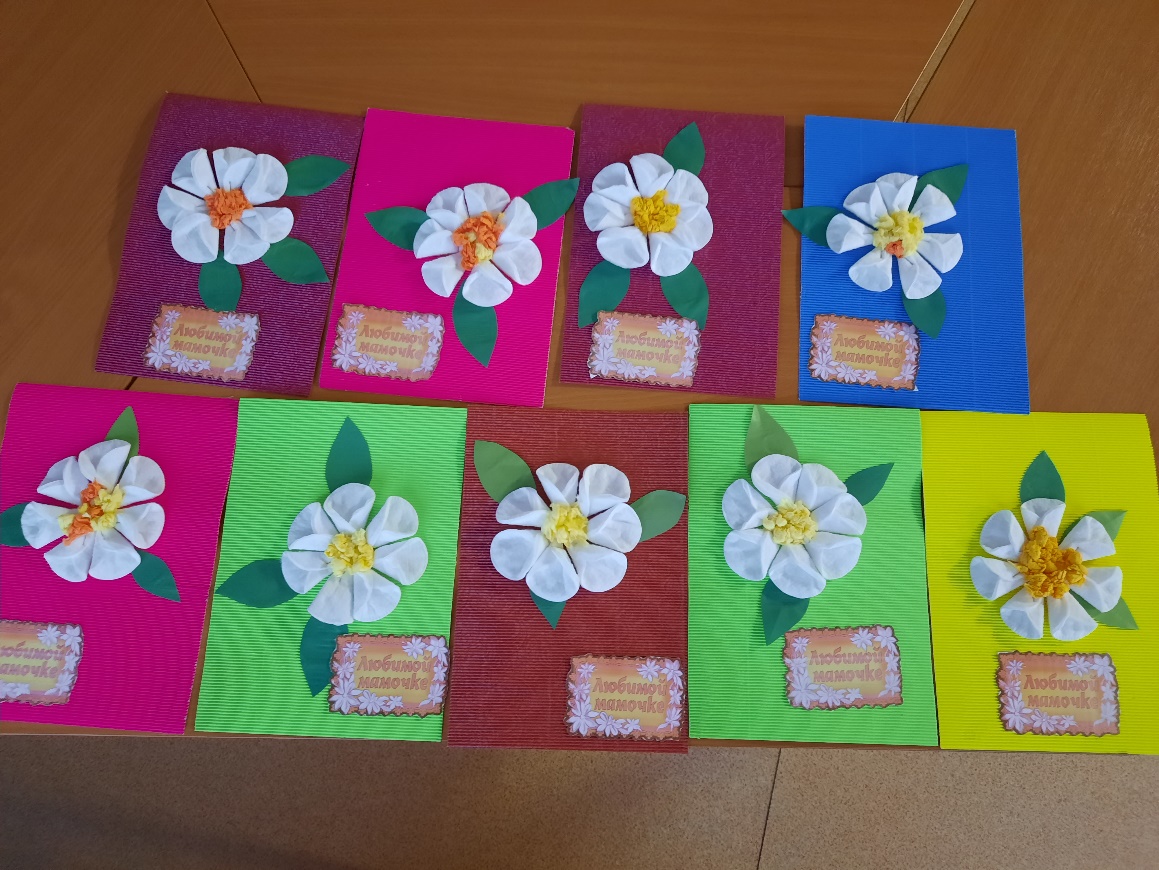 ность, усидчивостьому человеку;
 мышлениеном месте на листе бумаги                                             